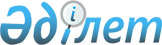 О переименовании улицПостановление акимата Аягозского района Восточно-Казахстанской области от 24 декабря 2018 года № 987. Зарегистрировано Управлением юстиции Аягозского района Департамента юстиции Восточно-Казахстанской области 28 декабря 2018 года № 5-6-190
      Примечание РЦПИ.

      В тексте документа сохранена пунктуация и орфография оригинала.
      В соответствии с пунктом 2 статьи 31, подпунктом 4) пункта 1 статьи 6 Закона Республики Казахстан от 23 января 2001 года "О местном государственном управлении и самоуправлении в Республике Казахстан", пунктом 5-1) статьи 12 Закона Республики Казахстан от 8 декабря 1993 года "Об административно-территориальном устройстве Республики Казахстан", заключением Восточно-Казахстанской областной ономастической комиссии от 28 августа 2018 года и с учетом мнения населения соответствующей территории, Аягозский районный маслихат РЕШИЛ и акимат Аягозского района ПОСТАНОВЛЯЕТ:
      1. Переименовать нижеследующие улицы города Аягоз, Аягозского района, Восточно-Казахстанской области.
      улицу "3 километр" в улицу имени "Халық қаһарманы" Рақымжан Қошқарбаев";
      улицу "Полевая" в улицу "Болашақ";
      улицу "Нефтебаза" в улицу "Бірлік";
      улицу "Подстанция" в улицу "Береке";
      улицу "Сибирский переулок" в улицу "Бәйтерек";
      2. Настоящее совместное решение и постановление вводится в действие по истечении десяти календарных дней после дня его первого официального опубликования.
					© 2012. РГП на ПХВ «Институт законодательства и правовой информации Республики Казахстан» Министерства юстиции Республики Казахстан
				
      Аким района

Б. Байахметов

      Председатель сессии

А. Шакиров

      Секретарь маслихата

С. Искаков
